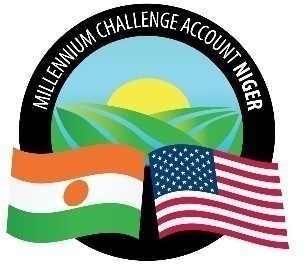 AVIS DE RECRUTEMENT INTERNE ET EXTERNE MCA-NIGERPrésentation de MCA-NigerL’État du Niger a conclu avec le Millennium Challenge Corporation (MCC), une institution américaine d’aide bilatérale au développement, un accord de don d’une enveloppe de plus de 437 millions de dollars pour la réalisation du Programme Compact qui comporte deux projets majeurs :Le projet Irrigation et Accès aux Marchés, dont l’objectif est d’augmenter les revenus d’origine rurale, en assurant un accès suffisant aux divers secteurs et marchés existants.Le Projet de Communautés Résilientes au Changement Climatique qui vise à augmenter les revenus des familles dépendant de l’agriculture et de l’élevage à petite échelle dans les régions rurales du Niger.Pour la mise en œuvre du Compact, le Gouvernement nigérien et le MCC ont mis en place une entité autonome dénommée, le Millennium Challenge Account (MCA-Niger) dont la mission est de conduire les projets dans les délais impartis.Ainsi, le MCA-Niger recherche un (e) Opérateur Radio basé(e) à Niamey.Titre du poste : Opérateur Radio,Pays et lieu de travail : Niamey/NigerDate de début : immédiatement disponibleDurée de la mission : Quatorze (14) mois et vingt–six (26) joursSalaire : un salaire compétitif avec un paquet d’avantagesRESPONSABILITE CLEES : Sous la supervision du Manager de la Sécurité, le titulaire du poste aura à :Réceptionner et à transmettre les messages radio,Prendre les messages et transmettre à la personne appropriée,Suivre les déplacements des véhicules « tracking »,Faire appliquer les règles sécurité de déplacement,De respecter et faire respecter les procédures de communication,De tenir à jour le journal d’écoute radio,Faire les contacts journaliers à 8h00 et 18h00 avec les bases et les véhicules en mission,Empêcher les messages à caractère personnel,Acquitter de toute autre tâche requise par le responsable,Vérifier la charge des batteries.Détenir une copie de l’ordre de mission pour le « tracking », S’assurer qu’aucun véhicule de se déplacer sans un moyen de communication sûr et efficace, S’assurer que le contrôle radio est mené avec chaque véhicule et s’assurer que les passagers savent utiliser les radios et connaissent parfaitement les fréquences, Vérifier la fonctionnalité et opérationnalité de toutes les radios, Faire un rapport journalier des mouvements des véhicules et classer la fiche de suivi de déplacement, Faire un rapport mensuel des mouvements des véhicules,  Rendre compte immédiatement au bureau de la securité de tout incident,Assurer d’autres tâches en lien avec le poste,Les compétences :EssentielAvoir le BPEC,Avoir au moins 2 ans d’expérience de travail dans un poste similaire, Intégrité et confidentialité, Capable de travailler sans trop de supervision et bon sens de l’initiative,Être attentif aux details,Dévouement à MCA-Niger et disponibilité,Bon niveau de français écrit et parlé,Diplomatie, tact et techniques de négociation,Capacités de travail en équipe,Capacité d’adaptation face aux pressions et à l’évolution des besoins,Être flexible sur les horaires de service, DésirablesBon niveau d’anglais écrit et parlé,Maîtrise des outils Word et Excel.Dossier de candidature :Le dossier de candidature doit être compose d’:Une lettre de motivation avec une prétention salariale datée et signée,Un curriculum vitae (CV) détaillé,Un casier judiciaire datant de moins de trois mois,Une carte de demandeur d’emploi valide (carte ANPE)Pour Postuler :Si vous répondez aux critères du poste ci-dessus, envoyez votre candidature CV,  lettre de motivation, casier judiciaire et carte de demandeur d’emploi à l’adresse e-mail suivante : recrutements@mcaniger.ne, en précisant en objet du mail « Candidature au Poste d’Opérateur Radio ».Date de clôture : le mardi 26 octobre 2021A MCA Niger, nous sommes convaincus que chaque aspect de notre travail peut aboutir à un résultat positif. Si vous avez la même vision et que vous êtes capable de relever les défis, ce rôle vous offre une belle opportunité ainsi que des possibilités exceptionnelles de développer votre carrière.
Nous sommes un employeur garantissant l'égalité des chances et nous accueillons les candidatures de personnes de divers horizons. Les candidatures féminines sont particulièrement encouragées.NB : Les dossiers incomplets, non conformes ou parvenus hors délai ne seront pas examinés. Seuls les candidats retenus pour le test seront contactés. Confidentialité assurée.Fait à Niamey, le 12 octobre, 2021